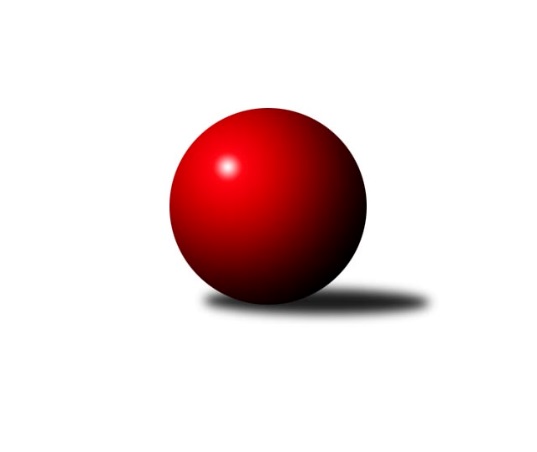 Č.18Ročník 2011/2012	27.4.2024 Okresní přebor Nový Jičín 2011/2012Statistika 18. kolaTabulka družstev:		družstvo	záp	výh	rem	proh	skore	sety	průměr	body	plné	dorážka	chyby	1.	TJ Zubří˝A˝	16	12	0	4	113 : 47 	(81.0 : 47.0)	1627	24	1118	509	27.2	2.	TJ Sokol Sedlnice ˝B˝	16	12	0	4	110 : 50 	(82.5 : 45.5)	1594	24	1115	479	26.4	3.	KK Hranice˝B˝	16	11	0	5	107 : 53 	(76.0 : 52.0)	1577	22	1099	478	29.8	4.	KK Lipník nad Bečvou ˝B˝	16	11	0	5	103 : 57 	(78.0 : 50.0)	1578	22	1111	467	33.5	5.	TJ Odry ˝B˝	16	11	0	5	98 : 62 	(79.5 : 48.5)	1578	22	1098	481	28.3	6.	TJ Spartak Bílovec˝B˝	16	5	0	11	60 : 100 	(55.0 : 73.0)	1503	10	1067	436	38.1	7.	KK Lipník nad Bečvou˝C˝	16	5	0	11	59 : 101 	(51.0 : 77.0)	1504	10	1069	434	43.3	8.	TJ Frenštát p.R. ˝B˝	16	4	0	12	48 : 112 	(44.0 : 84.0)	1453	8	1031	422	45.1	9.	TJ Nový Jičín˝B˝	16	1	0	15	22 : 138 	(29.0 : 99.0)	1439	2	1042	397	45.2Tabulka doma:		družstvo	záp	výh	rem	proh	skore	sety	průměr	body	maximum	minimum	1.	KK Lipník nad Bečvou ˝B˝	8	7	0	1	67 : 13 	(46.5 : 17.5)	1595	14	1665	1542	2.	TJ Sokol Sedlnice ˝B˝	8	7	0	1	64 : 16 	(47.5 : 16.5)	1651	14	1701	1582	3.	KK Hranice˝B˝	8	7	0	1	63 : 17 	(40.0 : 24.0)	1644	14	1781	1440	4.	TJ Zubří˝A˝	8	7	0	1	60 : 20 	(41.5 : 22.5)	1616	14	1692	1566	5.	TJ Odry ˝B˝	8	7	0	1	53 : 27 	(40.0 : 24.0)	1628	14	1701	1560	6.	TJ Spartak Bílovec˝B˝	8	4	0	4	42 : 38 	(32.0 : 32.0)	1537	8	1574	1513	7.	KK Lipník nad Bečvou˝C˝	8	3	0	5	36 : 44 	(30.0 : 34.0)	1507	6	1593	1416	8.	TJ Frenštát p.R. ˝B˝	8	2	0	6	24 : 56 	(22.0 : 42.0)	1475	4	1557	1302	9.	TJ Nový Jičín˝B˝	8	0	0	8	8 : 72 	(15.0 : 49.0)	1443	0	1476	1394Tabulka venku:		družstvo	záp	výh	rem	proh	skore	sety	průměr	body	maximum	minimum	1.	TJ Zubří˝A˝	8	5	0	3	53 : 27 	(39.5 : 24.5)	1629	10	1686	1590	2.	TJ Sokol Sedlnice ˝B˝	8	5	0	3	46 : 34 	(35.0 : 29.0)	1586	10	1637	1488	3.	TJ Odry ˝B˝	8	4	0	4	45 : 35 	(39.5 : 24.5)	1571	8	1645	1487	4.	KK Hranice˝B˝	8	4	0	4	44 : 36 	(36.0 : 28.0)	1568	8	1604	1529	5.	KK Lipník nad Bečvou ˝B˝	8	4	0	4	36 : 44 	(31.5 : 32.5)	1580	8	1632	1512	6.	TJ Frenštát p.R. ˝B˝	8	2	0	6	24 : 56 	(22.0 : 42.0)	1450	4	1550	1316	7.	KK Lipník nad Bečvou˝C˝	8	2	0	6	23 : 57 	(21.0 : 43.0)	1505	4	1590	1446	8.	TJ Spartak Bílovec˝B˝	8	1	0	7	18 : 62 	(23.0 : 41.0)	1498	2	1539	1431	9.	TJ Nový Jičín˝B˝	8	1	0	7	14 : 66 	(14.0 : 50.0)	1438	2	1524	1260Tabulka podzimní části:		družstvo	záp	výh	rem	proh	skore	sety	průměr	body	doma	venku	1.	TJ Zubří˝A˝	8	6	0	2	58 : 22 	(38.0 : 26.0)	1633	12 	3 	0 	1 	3 	0 	1	2.	KK Hranice˝B˝	8	6	0	2	56 : 24 	(37.0 : 27.0)	1608	12 	4 	0 	0 	2 	0 	2	3.	TJ Sokol Sedlnice ˝B˝	8	6	0	2	54 : 26 	(42.5 : 21.5)	1592	12 	3 	0 	1 	3 	0 	1	4.	KK Lipník nad Bečvou ˝B˝	8	6	0	2	51 : 29 	(40.0 : 24.0)	1572	12 	4 	0 	0 	2 	0 	2	5.	TJ Odry ˝B˝	8	5	0	3	46 : 34 	(39.0 : 25.0)	1563	10 	3 	0 	1 	2 	0 	2	6.	KK Lipník nad Bečvou˝C˝	8	2	0	6	35 : 45 	(28.5 : 35.5)	1508	4 	1 	0 	3 	1 	0 	3	7.	TJ Spartak Bílovec˝B˝	8	2	0	6	26 : 54 	(25.5 : 38.5)	1495	4 	2 	0 	2 	0 	0 	4	8.	TJ Frenštát p.R. ˝B˝	8	2	0	6	20 : 60 	(21.0 : 43.0)	1432	4 	1 	0 	3 	1 	0 	3	9.	TJ Nový Jičín˝B˝	8	1	0	7	14 : 66 	(16.5 : 47.5)	1460	2 	0 	0 	4 	1 	0 	3Tabulka jarní části:		družstvo	záp	výh	rem	proh	skore	sety	průměr	body	doma	venku	1.	TJ Sokol Sedlnice ˝B˝	8	6	0	2	56 : 24 	(40.0 : 24.0)	1588	12 	4 	0 	0 	2 	0 	2 	2.	TJ Zubří˝A˝	8	6	0	2	55 : 25 	(43.0 : 21.0)	1617	12 	4 	0 	0 	2 	0 	2 	3.	TJ Odry ˝B˝	8	6	0	2	52 : 28 	(40.5 : 23.5)	1601	12 	4 	0 	0 	2 	0 	2 	4.	KK Lipník nad Bečvou ˝B˝	8	5	0	3	52 : 28 	(38.0 : 26.0)	1591	10 	3 	0 	1 	2 	0 	2 	5.	KK Hranice˝B˝	8	5	0	3	51 : 29 	(39.0 : 25.0)	1566	10 	3 	0 	1 	2 	0 	2 	6.	TJ Spartak Bílovec˝B˝	8	3	0	5	34 : 46 	(29.5 : 34.5)	1507	6 	2 	0 	2 	1 	0 	3 	7.	KK Lipník nad Bečvou˝C˝	8	3	0	5	24 : 56 	(22.5 : 41.5)	1501	6 	2 	0 	2 	1 	0 	3 	8.	TJ Frenštát p.R. ˝B˝	8	2	0	6	28 : 52 	(23.0 : 41.0)	1474	4 	1 	0 	3 	1 	0 	3 	9.	TJ Nový Jičín˝B˝	8	0	0	8	8 : 72 	(12.5 : 51.5)	1413	0 	0 	0 	4 	0 	0 	4 Zisk bodů pro družstvo:		jméno hráče	družstvo	body	zápasy	v %	dílčí body	sety	v %	1.	Renáta Janyšková 	TJ Sokol Sedlnice ˝B˝ 	26	/	15	(87%)		/		(%)	2.	František Opravil 	KK Hranice˝B˝ 	23	/	14	(82%)		/		(%)	3.	Anna Ledvinová 	KK Hranice˝B˝ 	22	/	12	(92%)		/		(%)	4.	Daniel Malina 	TJ Odry ˝B˝ 	21	/	15	(70%)		/		(%)	5.	Rostislav Kletenský 	TJ Sokol Sedlnice ˝B˝ 	20	/	13	(77%)		/		(%)	6.	Daniel Ševčík st.	TJ Odry ˝B˝ 	19	/	16	(59%)		/		(%)	7.	Vlastimila Kolářová 	KK Lipník nad Bečvou ˝B˝ 	18	/	13	(69%)		/		(%)	8.	Jiří Brož 	TJ Odry ˝B˝ 	18	/	15	(60%)		/		(%)	9.	Jan Špalek 	KK Lipník nad Bečvou˝C˝ 	18	/	15	(60%)		/		(%)	10.	Jaroslav  Koppa 	KK Lipník nad Bečvou˝C˝ 	17	/	15	(57%)		/		(%)	11.	Jana Kulhánková 	KK Lipník nad Bečvou ˝B˝ 	16	/	11	(73%)		/		(%)	12.	Miroslav  Makový 	TJ Frenštát p.R. ˝B˝ 	16	/	13	(62%)		/		(%)	13.	Tomáš Binar 	TJ Spartak Bílovec˝B˝ 	16	/	15	(53%)		/		(%)	14.	Michaela Tobolová 	TJ Sokol Sedlnice ˝B˝ 	16	/	15	(53%)		/		(%)	15.	Jiří Ondřej 	TJ Zubří˝A˝ 	14	/	7	(100%)		/		(%)	16.	Radek Lankaš 	KK Lipník nad Bečvou ˝B˝ 	14	/	11	(64%)		/		(%)	17.	Antonín Uhýrek 	KK Hranice˝B˝ 	14	/	11	(64%)		/		(%)	18.	Radim Krůpa 	TJ Zubří˝A˝ 	13	/	8	(81%)		/		(%)	19.	Jaroslav Ledvina 	KK Hranice˝B˝ 	12	/	9	(67%)		/		(%)	20.	Lubomír Krupa 	TJ Zubří˝A˝ 	12	/	9	(67%)		/		(%)	21.	Vladimír Vojkůvka 	TJ Frenštát p.R. ˝B˝ 	12	/	10	(60%)		/		(%)	22.	Radek Mikulský 	TJ Sokol Sedlnice ˝B˝ 	12	/	12	(50%)		/		(%)	23.	Filip Sýkora 	TJ Spartak Bílovec˝B˝ 	12	/	13	(46%)		/		(%)	24.	Radek Kolář 	KK Lipník nad Bečvou ˝B˝ 	11	/	8	(69%)		/		(%)	25.	Jaroslav Jurka 	TJ Zubří˝A˝ 	10	/	7	(71%)		/		(%)	26.	Josef Schwarz 	KK Hranice˝B˝ 	10	/	7	(71%)		/		(%)	27.	Roman Janošek 	TJ Zubří˝A˝ 	10	/	8	(63%)		/		(%)	28.	Jiří Křenek 	TJ Zubří˝A˝ 	10	/	8	(63%)		/		(%)	29.	Jaroslav Pavlát 	TJ Zubří˝A˝ 	10	/	8	(63%)		/		(%)	30.	Jiří Kolář 	KK Lipník nad Bečvou ˝B˝ 	10	/	13	(38%)		/		(%)	31.	Daniel Donéé 	TJ Odry ˝B˝ 	10	/	15	(33%)		/		(%)	32.	Miloš Šrot 	TJ Spartak Bílovec˝B˝ 	8	/	12	(33%)		/		(%)	33.	Pavel Tobiáš 	TJ Frenštát p.R. ˝B˝ 	8	/	12	(33%)		/		(%)	34.	Radek Kolář 	KK Lipník nad Bečvou ˝B˝ 	6	/	3	(100%)		/		(%)	35.	Jaroslav Adam 	TJ Zubří˝A˝ 	6	/	3	(100%)		/		(%)	36.	Stanislav Brejcha 	TJ Sokol Sedlnice ˝B˝ 	6	/	5	(60%)		/		(%)	37.	Zdeněk Krejčiřík 	KK Lipník nad Bečvou ˝B˝ 	6	/	5	(60%)		/		(%)	38.	Emil Rubač 	TJ Spartak Bílovec˝B˝ 	6	/	6	(50%)		/		(%)	39.	Jiří Veselý 	TJ Frenštát p.R. ˝B˝ 	6	/	6	(50%)		/		(%)	40.	Jan Schwarzer 	TJ Nový Jičín˝B˝ 	6	/	8	(38%)		/		(%)	41.	David Binar 	TJ Spartak Bílovec˝B˝ 	6	/	14	(21%)		/		(%)	42.	Ludmila Galiová 	TJ Nový Jičín˝B˝ 	6	/	16	(19%)		/		(%)	43.	Veronika Poláčková 	TJ Sokol Sedlnice ˝B˝ 	4	/	2	(100%)		/		(%)	44.	Jaroslav Míka 	TJ Odry ˝B˝ 	4	/	2	(100%)		/		(%)	45.	Viktor Matuška 	KK Lipník nad Bečvou˝C˝ 	4	/	5	(40%)		/		(%)	46.	Josef Šturma 	TJ Zubří˝A˝ 	4	/	5	(40%)		/		(%)	47.	Jaroslav Riedel 	TJ Nový Jičín˝B˝ 	4	/	9	(22%)		/		(%)	48.	Ladislav Mandák 	KK Lipník nad Bečvou˝C˝ 	4	/	11	(18%)		/		(%)	49.	David Juřica 	TJ Sokol Sedlnice ˝B˝ 	2	/	1	(100%)		/		(%)	50.	Ota Beňo 	TJ Spartak Bílovec˝B˝ 	2	/	2	(50%)		/		(%)	51.	Jiří Ondra 	KK Hranice˝B˝ 	2	/	3	(33%)		/		(%)	52.	Zdeňka Terrichová 	KK Hranice˝B˝ 	2	/	4	(25%)		/		(%)	53.	Martin Sekanina 	KK Lipník nad Bečvou˝C˝ 	2	/	7	(14%)		/		(%)	54.	Karmen Baarová 	TJ Nový Jičín˝B˝ 	2	/	8	(13%)		/		(%)	55.	Jiří Petr 	TJ Frenštát p.R. ˝B˝ 	2	/	11	(9%)		/		(%)	56.	Ján Pelikán 	TJ Nový Jičín˝B˝ 	2	/	12	(8%)		/		(%)	57.	Radek Skalka 	TJ Zubří˝A˝ 	0	/	1	(0%)		/		(%)	58.	Mikuláš Karnovský 	TJ Spartak Bílovec˝B˝ 	0	/	1	(0%)		/		(%)	59.	Jiří Sequens 	TJ Spartak Bílovec˝B˝ 	0	/	1	(0%)		/		(%)	60.	Aleš Stehlík 	TJ Nový Jičín˝B˝ 	0	/	2	(0%)		/		(%)	61.	Miroslav Prášek 	TJ Frenštát p.R. ˝B˝ 	0	/	3	(0%)		/		(%)	62.	Pavel Hedvíček 	TJ Frenštát p.R. ˝B˝ 	0	/	7	(0%)		/		(%)	63.	Marek Koppa 	KK Lipník nad Bečvou˝C˝ 	0	/	7	(0%)		/		(%)	64.	Jana Pelikánová 	TJ Nový Jičín˝B˝ 	0	/	9	(0%)		/		(%)Průměry na kuželnách:		kuželna	průměr	plné	dorážka	chyby	výkon na hráče	1.	KK Hranice, 1-2	1598	1109	489	30.9	(399.7)	2.	TJ Odry, 1-4	1598	1111	487	27.8	(399.7)	3.	TJ Sokol Sedlnice, 1-2	1586	1106	480	32.3	(396.6)	4.	TJ Gumárny Zubří, 1-4	1558	1094	464	35.1	(389.6)	5.	TJ Spartak Bílovec, 1-2	1538	1093	444	35.3	(384.6)	6.	KK Lipník nad Bečvou, 1-2	1520	1073	447	41.8	(380.2)	7.	Sokol Frenštát pod Radhoštěm, 1-2	1513	1069	444	36.5	(378.3)	8.	TJ Nový Jičín, 1-4	1500	1059	440	35.4	(375.2)Nejlepší výkony na kuželnách:KK Hranice, 1-2KK Hranice˝B˝	1781	17. kolo	Anna Ledvinová 	KK Hranice˝B˝	481	2. koloKK Hranice˝B˝	1703	5. kolo	Antonín Uhýrek 	KK Hranice˝B˝	478	17. koloKK Hranice˝B˝	1695	2. kolo	František Opravil 	KK Hranice˝B˝	467	5. koloTJ Odry ˝B˝	1645	15. kolo	Anna Ledvinová 	KK Hranice˝B˝	460	17. koloKK Hranice˝B˝	1640	9. kolo	Josef Schwarz 	KK Hranice˝B˝	454	7. koloKK Hranice˝B˝	1634	15. kolo	Anna Ledvinová 	KK Hranice˝B˝	441	15. koloKK Hranice˝B˝	1634	13. kolo	Anna Ledvinová 	KK Hranice˝B˝	433	13. koloTJ Sokol Sedlnice ˝B˝	1625	5. kolo	Anna Ledvinová 	KK Hranice˝B˝	431	5. koloKK Hranice˝B˝	1623	7. kolo	Jiří Křenek 	TJ Zubří˝A˝	431	2. koloKK Lipník nad Bečvou ˝B˝	1618	13. kolo	Jana Kulhánková 	KK Lipník nad Bečvou ˝B˝	429	13. koloTJ Odry, 1-4TJ Odry ˝B˝	1701	14. kolo	Daniel Malina 	TJ Odry ˝B˝	452	14. koloTJ Odry ˝B˝	1682	16. kolo	Radim Krůpa 	TJ Zubří˝A˝	452	14. koloTJ Odry ˝B˝	1675	12. kolo	Daniel Malina 	TJ Odry ˝B˝	452	16. koloTJ Zubří˝A˝	1656	14. kolo	Jaroslav Míka 	TJ Odry ˝B˝	448	14. koloTJ Odry ˝B˝	1656	6. kolo	Daniel Ševčík st.	TJ Odry ˝B˝	448	12. koloKK Lipník nad Bečvou ˝B˝	1632	16. kolo	Daniel Malina 	TJ Odry ˝B˝	446	6. koloTJ Odry ˝B˝	1608	10. kolo	Jiří Brož 	TJ Odry ˝B˝	445	12. koloKK Hranice˝B˝	1604	6. kolo	Jiří Brož 	TJ Odry ˝B˝	443	6. koloTJ Sokol Sedlnice ˝B˝	1582	8. kolo	Vladimír Vojkůvka 	TJ Frenštát p.R. ˝B˝	442	4. koloTJ Odry ˝B˝	1572	8. kolo	Jiří Brož 	TJ Odry ˝B˝	439	10. koloTJ Sokol Sedlnice, 1-2TJ Sokol Sedlnice ˝B˝	1701	10. kolo	Stanislav Brejcha 	TJ Sokol Sedlnice ˝B˝	475	17. koloTJ Zubří˝A˝	1686	4. kolo	Jiří Ondřej 	TJ Zubří˝A˝	461	4. koloTJ Sokol Sedlnice ˝B˝	1676	12. kolo	Michaela Tobolová 	TJ Sokol Sedlnice ˝B˝	458	10. koloTJ Sokol Sedlnice ˝B˝	1667	17. kolo	Stanislav Brejcha 	TJ Sokol Sedlnice ˝B˝	451	12. koloTJ Sokol Sedlnice ˝B˝	1653	6. kolo	Rostislav Kletenský 	TJ Sokol Sedlnice ˝B˝	448	14. koloTJ Sokol Sedlnice ˝B˝	1651	14. kolo	Rostislav Kletenský 	TJ Sokol Sedlnice ˝B˝	448	6. koloTJ Sokol Sedlnice ˝B˝	1642	9. kolo	Rostislav Kletenský 	TJ Sokol Sedlnice ˝B˝	444	2. koloTJ Sokol Sedlnice ˝B˝	1633	2. kolo	Renáta Janyšková 	TJ Sokol Sedlnice ˝B˝	437	14. koloTJ Sokol Sedlnice ˝B˝	1582	4. kolo	Jaroslav Pavlát 	TJ Zubří˝A˝	434	4. koloKK Hranice˝B˝	1550	14. kolo	Renáta Janyšková 	TJ Sokol Sedlnice ˝B˝	433	10. koloTJ Gumárny Zubří, 1-4TJ Zubří˝A˝	1692	9. kolo	Radim Krůpa 	TJ Zubří˝A˝	436	11. koloTJ Odry ˝B˝	1637	5. kolo	Radim Krůpa 	TJ Zubří˝A˝	436	13. koloTJ Zubří˝A˝	1633	13. kolo	Radek Mikulský 	TJ Sokol Sedlnice ˝B˝	433	13. koloTJ Zubří˝A˝	1632	3. kolo	Radim Krůpa 	TJ Zubří˝A˝	433	15. koloTJ Zubří˝A˝	1630	15. kolo	Jaroslav Adam 	TJ Zubří˝A˝	431	17. koloTJ Zubří˝A˝	1612	11. kolo	Jaroslav Jurka 	TJ Zubří˝A˝	429	7. koloTJ Zubří˝A˝	1590	7. kolo	Jaroslav Pavlát 	TJ Zubří˝A˝	427	9. koloTJ Sokol Sedlnice ˝B˝	1585	13. kolo	Daniel Ševčík st.	TJ Odry ˝B˝	427	5. koloTJ Zubří˝A˝	1573	17. kolo	Radim Krůpa 	TJ Zubří˝A˝	425	9. koloTJ Zubří˝A˝	1566	5. kolo	Jiří Křenek 	TJ Zubří˝A˝	425	9. koloTJ Spartak Bílovec, 1-2TJ Zubří˝A˝	1649	6. kolo	František Opravil 	KK Hranice˝B˝	450	16. koloTJ Sokol Sedlnice ˝B˝	1624	18. kolo	Roman Janošek 	TJ Zubří˝A˝	444	6. koloKK Lipník nad Bečvou ˝B˝	1611	8. kolo	Rostislav Kletenský 	TJ Sokol Sedlnice ˝B˝	437	18. koloKK Hranice˝B˝	1584	16. kolo	Miroslav  Makový 	TJ Frenštát p.R. ˝B˝	428	14. koloTJ Spartak Bílovec˝B˝	1574	14. kolo	Renáta Janyšková 	TJ Sokol Sedlnice ˝B˝	422	18. koloTJ Spartak Bílovec˝B˝	1555	6. kolo	Radek Kolář 	KK Lipník nad Bečvou ˝B˝	418	8. koloTJ Spartak Bílovec˝B˝	1541	16. kolo	Radim Krůpa 	TJ Zubří˝A˝	415	6. koloTJ Spartak Bílovec˝B˝	1535	4. kolo	Tomáš Binar 	TJ Spartak Bílovec˝B˝	414	6. koloTJ Spartak Bílovec˝B˝	1533	8. kolo	Lubomír Krupa 	TJ Zubří˝A˝	410	6. koloTJ Spartak Bílovec˝B˝	1525	1. kolo	Antonín Uhýrek 	KK Hranice˝B˝	409	16. koloKK Lipník nad Bečvou, 1-2KK Lipník nad Bečvou ˝B˝	1665	9. kolo	Radim Krůpa 	TJ Zubří˝A˝	443	12. koloKK Lipník nad Bečvou ˝B˝	1618	18. kolo	Zdeněk Krejčiřík 	KK Lipník nad Bečvou ˝B˝	441	2. koloTJ Odry ˝B˝	1614	11. kolo	Jan Špalek 	KK Lipník nad Bečvou˝C˝	436	3. koloKK Lipník nad Bečvou ˝B˝	1611	7. kolo	Anna Ledvinová 	KK Hranice˝B˝	429	4. koloTJ Zubří˝A˝	1609	12. kolo	Jaroslav  Koppa 	KK Lipník nad Bečvou˝C˝	426	8. koloKK Lipník nad Bečvou ˝B˝	1608	10. kolo	Jaroslav  Koppa 	KK Lipník nad Bečvou˝C˝	425	16. koloKK Lipník nad Bečvou ˝B˝	1606	15. kolo	Jana Kulhánková 	KK Lipník nad Bečvou ˝B˝	421	9. koloKK Lipník nad Bečvou ˝B˝	1600	4. kolo	Jiří Veselý 	TJ Frenštát p.R. ˝B˝	421	6. koloKK Lipník nad Bečvou˝C˝	1593	16. kolo	Daniel Ševčík st.	TJ Odry ˝B˝	420	7. koloTJ Zubří˝A˝	1590	16. kolo	Daniel Donéé 	TJ Odry ˝B˝	418	11. koloSokol Frenštát pod Radhoštěm, 1-2TJ Sokol Sedlnice ˝B˝	1637	3. kolo	Anna Ledvinová 	KK Hranice˝B˝	454	1. koloTJ Zubří˝A˝	1601	18. kolo	Lubomír Krupa 	TJ Zubří˝A˝	445	18. koloKK Hranice˝B˝	1599	1. kolo	Miroslav  Makový 	TJ Frenštát p.R. ˝B˝	428	13. koloKK Lipník nad Bečvou˝C˝	1590	15. kolo	Rostislav Kletenský 	TJ Sokol Sedlnice ˝B˝	428	3. koloTJ Frenštát p.R. ˝B˝	1557	5. kolo	Miroslav  Makový 	TJ Frenštát p.R. ˝B˝	425	15. koloTJ Odry ˝B˝	1551	13. kolo	Michaela Tobolová 	TJ Sokol Sedlnice ˝B˝	418	3. koloTJ Frenštát p.R. ˝B˝	1538	3. kolo	Vladimír Vojkůvka 	TJ Frenštát p.R. ˝B˝	415	11. koloTJ Frenštát p.R. ˝B˝	1526	13. kolo	Jan Špalek 	KK Lipník nad Bečvou˝C˝	414	15. koloKK Lipník nad Bečvou ˝B˝	1522	11. kolo	Jaroslav  Koppa 	KK Lipník nad Bečvou˝C˝	410	15. koloTJ Frenštát p.R. ˝B˝	1496	1. kolo	Miroslav  Makový 	TJ Frenštát p.R. ˝B˝	409	3. koloTJ Nový Jičín, 1-4TJ Zubří˝A˝	1595	8. kolo	Jaroslav Jurka 	TJ Zubří˝A˝	430	8. koloTJ Odry ˝B˝	1584	3. kolo	Miroslav  Makový 	TJ Frenštát p.R. ˝B˝	418	16. koloKK Lipník nad Bečvou ˝B˝	1573	1. kolo	Jiří Brož 	TJ Odry ˝B˝	415	3. koloTJ Sokol Sedlnice ˝B˝	1554	11. kolo	František Opravil 	KK Hranice˝B˝	410	18. koloTJ Frenštát p.R. ˝B˝	1550	16. kolo	Zdeněk Krejčiřík 	KK Lipník nad Bečvou ˝B˝	410	1. koloKK Hranice˝B˝	1547	18. kolo	Daniel Ševčík st.	TJ Odry ˝B˝	410	3. koloTJ Spartak Bílovec˝B˝	1538	13. kolo	Jaroslav Adam 	TJ Zubří˝A˝	405	8. koloKK Lipník nad Bečvou˝C˝	1525	5. kolo	Emil Rubač 	TJ Spartak Bílovec˝B˝	405	13. koloTJ Nový Jičín˝B˝	1476	16. kolo	Radek Kolář 	KK Lipník nad Bečvou ˝B˝	404	1. koloTJ Nový Jičín˝B˝	1460	1. kolo	Jaroslav  Koppa 	KK Lipník nad Bečvou˝C˝	404	5. koloČetnost výsledků:	9.0 : 1.0	1x	8.0 : 2.0	23x	7.0 : 3.0	1x	6.0 : 4.0	7x	4.0 : 6.0	8x	3.0 : 7.0	1x	2.0 : 8.0	10x	10.0 : 0.0	12x	0.0 : 10.0	9x